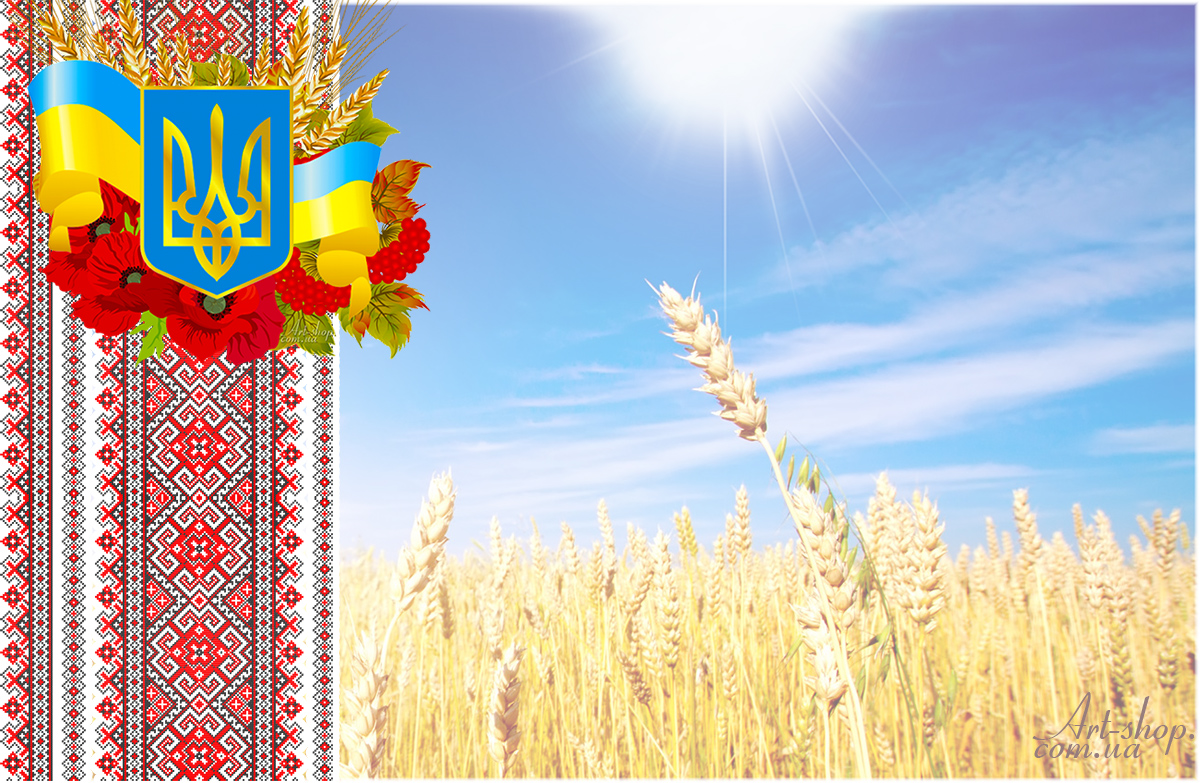 Учнівське самоврядування – добровільне об’єднання здобувачів освіти, мета якого – сформувати в дітях почуття господаря школи, класу, вміння співробітництва на принципах партнерства, гласності, демократизму.     У своїй діяльності учнівське самоврядування керується Конституцією України, Законів України «Про дитячі та молодіжні громадські організації», «Про об’єднання громадян», Статуту  ЗЗСО 37, загальновизнаних принципів і норм міжнародного права та даного Статуту.Символами учнівського самоврядування ліцею є: Прапор, Герб, Гімн України.1.4. 	  Юридична адреса ліцею:		с. Одеради,  вул..Центральна, 392.1.	 Основною метою діяльності об'єднання є:розвиток співробітництва та розширення дружніх стосунків серед дітей;виховання у дітей віри у себе, в свої сили, любові до своєї родини, до краю, в якому народився, до України;прищеплення любові до праці;залучення до різних видів мистецтва та культури;розвиток творчих здібностей та інтелектуального потенціалу особистості;надання необхідної інформації, технічної та іншої допомоги членам об'єднання.2.2. 	Для виконання мети самоврядування має вирішити такі завдання:сприяти захисту законних прав та інтересів дітей, підлітків, молоді;підготовка проектів, програм, положень у відповідній сфері діяльності;організовувати та проводити зльоти, збори, змагання, табори, зустрічі, конференції, екскурсії, семінари, наради з питань розвитку та підтримки неповнолітніх у всіх сферах суспільного життя та у відповідності з цілями самоврядування;представлення інтересів учнів в громадських органах ліцею;брати участь  та проводити шкільні заходи в межах мети та завдань самоврядування.2.3.	Для реалізації статутної мети ліцею і завдань у відповідності до Статуту про самоврядування та діючого законодавства здійснює такі напрямки діяльності:вільно розповсюджує інформацію про свою діяльність, розробляє і видає інформаційно-довідкову, методичну та іншу літературу, кіновідеопродукцію з метою популяризації ліцею та самоврядування і пропаганди знань серед неповнолітніх;бере участь в організації спортивно-оздоровчих таборів, зборів, спортивних ігр, змагань, експедицій, туристичних походів та інших;пропагує здоровий спосіб життя;проводить вечори відпочинку, свята, конкурси та виставки творчості, огляди художньої самодіяльності.2.4. 	Основними функціями учнівського самоврядування є:забезпечення порядку в ліцею, організація чергувань в ліцеї, в класах;організація дозвілля на перервах;проведення загальношкільних лінійок, зборів, конференцій, виставок;організація самообслуговування в класах, контроль за дотриманням санітарно-гігієнічних вимог;організація роботи по збереженню шкільного майна, води, електроенергії, підручників;підготовка і проведення конкурсів, творчих свят, змагань;контроль за відвідуванням учнями ліцею;участь у розробці плану роботи школи на новий навчальний рік.3.1. 	Права, обов'язки та повноваження:показувати приклад у навчанні і поведінці;виконувати всі доручення адміністрації та вчителів ліцею;проводити рейди-перевірки, огляди, готувати лінійки;брати активну участь у підготовці та проведенні вечорів відпочинку;контролювати дисципліну та порядок в ліцеї;збиратися на свої засідання та виносити власні рішення в межах своїх повноважень;вільно висловлюватися;прийняття рішень з найважливіших питань;внесення пропозицій з питань навчання та дозвілля;координація роботи класу, доведення до класу завдань ради старшокласників;піклування про молодших школярів, піклування про ветеранів, одиноких;матеріальна допомога дітям, участь у благоустрої території ліцею;контроль за відвідуванням уроків, за порядком під час чергування в ліцеї;рада може звернутися із запитанням до педради. Педагогічна рада зобов'язана повідомити про результати огляду запиту.3.2.	Члени самоврядування зобов’язані:дотримуватися вимог Статуту самоврядування;виконувати рішення керівних органів самоврядування;піклуватись про авторитет школи та самоврядування, підтримувати і пропагувати їх діяльність;інформувати про свою діяльність виборні органи самоврядування;дотримуватись етичних норм і правил громадської поведінки.Вибори голови учнівського самоврядування проводяться за принципом загального рівного і прямого виборчого права при таємному голосуванні.Виборчий процес здійснюється на засадах вільного і рівноправного висування кандидатів кожним класом ліцею.Вибори голови  учнівського самоврядування є загальними: право обирати мають учні 5-11-х класів ліцею.Головою ради учнівського самоврядування може бути обраний учень, якому на день виборів виповнилося 14 років.Вибори голови учнівського самоврядування є рівними: кожен виборець має 1 голос.Голосування на виборах є таємним.Право висування кандидата має кожен класний колектив. Клас може висувати кількох кандидатів на посаду голови  учнівського самоврядування.5.1.	Органами управління самоврядування є:загальні збори( конференція) самоврядування;старостат ліцею.5.2.	Відповідальними особами самоврядування є:голова учнівського самоврядування( учнівської ради);голова старостату ліцею.5.3. 	Вищим керівним органом самоврядування є учнівська конференція, яка скликається при необхідності, але не рідше одного разу в один рік.Позачергова учнівська конференція може скликатись учнівською радою самоврядування за своєю ініціативою,  або за вимогою не менше 2/3 членів самоврядування.5.4. 	Учнівська конференція є правомочна при наявності не менше 2/3 членів самоврядування. Рішення приймаються простою більшістю  голосів присутніх делегатів. Форма голосування визначається загальними зборами.5.5. 	Загальні збори самоврядування:приймають Статут, вносять до нього зміни та доповнення;обирають голову координаційної ради (він же голова самоврядування);обирають  учнівську раду терміном на один рік;обирають голову учкому ліцею;обирають голову старостату ліцею;визначають пріоритетні напрями діяльності самоврядування, учкому та старостату ліцею;заслуховують та оцінюють діяльність координаційної ради, учкому та старостату ліцею;заслуховують і оцінюють роботу голів самоврядування, учкому та старостату;приймають рішення про реорганізацію і ліквідацію самоврядування;можуть брати на свій розгляд будь-які інші питання діяльності самоврядування.5.6. Старостат ліцею:Старостат ліцею є керівним колегіальним органом, до складу якого входять всі старости класів, які обираються зборами класів терміном на один рік.Засідання старостату ліцею проводиться в міру необхідності, але не менше одного разу в місяць.Засідання старостату ліцею є правомочним, якщо на ньому присутня більшість членів старостату. Рішення приймаються простою більшістю голосів.5.7. Старостат ліцею має такі повноваження:організація та реалізація питань щодо соціально – правового захисту неповнолітніх;забезпечує діяльність щодо навчання учнів, відвідування ліцею учнями, дотримання норм  чинного законодавства України учнями у ліцеї;координує співпрацю з означених питань з адміністрацією ліцею, батьківською громадськістю, з органами державної виконавчої влади, громадськими організаціями в межах своєї компетенції;обирає радників голови в кількості трьох членів старостату;здійснює виконання рішень учнівської ради самоврядування ліцеюзатверджує плани і звіти про роботу старостату ліцею;формує та затверджує проекти програм, акцій, заходів старостату, координує їх реалізацію;забезпечує і здійснює зв‘язок із засобами масової інформації, з юридичними особами будь-яких організаційно-правових форм і приватними особами, в межах своєї компетенції;звітує про пророблену роботу перед учнівською радою;здійснює іншу діяльність в межах своєї компетенції.5.8. Голова старостату закладу:здійснює керівництво поточною діяльністю, скликає та веде роботу старостату закладу;видає розпорядження, обов’язкові до виконання всіма його членами;діє від імені старостату, представляє його у відносинах з учнівською радою самоврядування, юридичними та фізичними особами, в тому числі з органами державної влади та місцевого самоврядування в межах своєї компетенції;звітує про свою роботу перед старостатом та учнівською радою;виконує інші функції, покладені на нього цим статутом, рішенням загальних зборів та внутрішніми документами самоврядування і старостату;приймає рішення з усіх питань, які не віднесені до компетенції загальних зборів, учнівської ради та старостату;частину своїх повноважень може передавати одному з радників голови  старостату за своїм розпорядженням;на час відсутності голови його обов’язки виконує один з  радників голови старостату за його розпорядженням.дострокове припинення повноважень старостату, голови старостату здійснюється рішенням загальних зборів.5.9. Голова учнівського самоврядування:здійснює керівництво поточною діяльністю, скликає та веде роботу учкому закладу;видає розпорядження, обов‘язкові до виконання всіма його членами;діє від імені учкому, представляє його у відносинах з учнівською радою самоврядування, юридичними та фізичними особами, в тому числі з органами державної влади та місцевого самоврядування в межах своєї компетенції;звітує про свою роботу перед учкомом та учнівською радою;виконує інші функції, покладені на нього цим Статутом, рішенням загальних зборів та внутрішніми документами самоврядування і учкому;приймає рішення з усіх питань, які не віднесені до компетенції загальних зборів, учнівської ради та учкому;частину своїх повноважень може передавати одному з радників голови  учкому за своїм розпорядженням;на час відсутності голови його обов’язки виконує один з  радників голови учкому за його розпорядженням.дострокове припинення повноважень учкому, голови учкому здійснюється рішенням загальних зборів.5.10. Центри:Центр дисципліни і порядку здійснює соціальний захист учнів, захист їх прав та інтересів;контролює дотримання учнями Статуту школи (правил для учнів);заслуховує учнів, учителів, батьків на своїх засіданнях з питань захисту прав учнів;звертається із заявами, клопотаннями до органів місцевої та державної влади;співпрацює з організаціями, що захищають права дітей;надає за місцем роботи батьків інформацію про неналежне виконання батьківських обов'язків;розглядає загальні питання, що стосуються стану прав учнів;залучає фахівців для вирішення складних конфліктних ситуацій;запрошує представників громадськості до участі у розгляді справ на засіданнях комісій;створення правового куточка;проводить місячник правових знань;організовує перегляд кінофільмів на правову тематику;контролює дотримання учнями Статуту ліцею (правил для учнів);широко пропагує знання про негативний вплив шкідливих звичок на організм людини;залучає до діяльності класу, ліцею важковиховуваних дітей;створює в колективі атмосферу доброзичливості;формує правильну громадську думку про негативні якості і вчинки учнів;формує потребу в здоровому способі життя;виховує прагнення та готовність до позбавлення від негативних рис характеру шляхом самовиховання;організовує зустрічі з органами охорони здоров'я, правоохоронними органами щодо профілактики правопорушень та злочинів;формує банк даних про дітей, схильних до правопорушень;контролює чергування учнів по ліцею;організовує зустрічі з працівниками ДАІ, юристами, лікарями-наркологами;контролює стан відвідування учнями ліцею.Центр інформаціїінформує про події, які відбуваються в ліцеї, класах;збирає та систематизує матеріали учнів чергового класу;забезпечує інформацією з життя класів («Гарячі новини», «Спортивні новини», «Інформаційний вісник безпеки життєдіяльності», «Навколо світу», «Цікаво знати», «Відверті розмови з психологом», «Підсумки роботи») і т.д.;збирає матеріали для рубрик шкільного сайту;сприяє підвищенню інтересу дітей до життя ліцею. Центр освітиздійснює роботу, спрямовану на вироблення в учнів свідомого ставлення до навчання;організовує допомогу в разі потреби учням, які мають незадовільні оцінки; залучає учнів в гуртки, виступає з ініціативою про створення нових гуртків за інтересами;надає допомогу вчителям в організації тематичних вечорів, створені лекторських груп тощо;бере участь в обладнанні навчальних кабінетів, організації виготовлення навчальних посібників, дидактичного і роздаткового матеріалу, облік і збереження обладнання, ремонт і виготовлення нових дидактичних матеріалів в шкільних умовах;проводить заходи, направлені на підвищення якості знань учнів (предметні олімпіади, вечори, стінгазети, конкурси, огляди підручників, випуск бюлетенів, блискавок);члени комісій беруть участь в підготовці і проведенні бесід в класах 	(про режим дня, виконання домашніх завдань, користі читання);збирає і систематизує матеріал-інформацію про стан успішності 	кожного класу;здійснює рейди контролю за відвідуванням, підготовкою до уроків (наявністю зошитів, щоденників, виконанням домашніх завдань).  проводить бесіди;проводить День здоров’я;проводить операцію «Затишок»;контролює санітарний у ліцеї, класах: організовує змагання між класними колективами за кращий стан класних кімнат та приміщень, результати висвітлює в стенді «Дзеркало чистоти»;контролює дотримання гігієнічного режиму в їдальні, особисту гігієну учнів;проводить санітарно-освітню роботу серед учнів (випускає санбюлетні, проводить бесіди, анкетування, тематичні вечори);пропагує здоровий спосіб життя (антиалкогольна, антитютюнова, антинаркотична програми).Центр дозвіллякерує проведенням культмасових справ, організацією шкільних і класних вечорів, свят народного та шкільного календаря, розподіляє між класами та учнями доручення по підготовці цих заходів;організовує оформлення ліцею і класних кімнат;несе відповідальність за дотримання і підготовку програми художньої частини і програму дозвілля;встановлює зв’язки з Будинками дітей та молоді, музеями;домовляється про проведення лекцій, вечорів, екскурсій, кіно лекторії для учнів;вивчає побажання учнів щодо організації і роботи гуртків 	художньої самодіяльності, образотворчого мистецтва, проводять запис в гуртки;організовує проведення конкурсів і огляд художньої самодіяльності;організовує роботу бібліотечного активу;готує творчі виставки учнів; в кожному класі організовує культмасову роботу, залучає учнів до участі в загально шкільних закладах;організовує в ліцею ігротеки для розваг і занять учнів у вільний час;організовує культпоходи та екскурсії з врахуванням заявок класних колективів, веде облік відповідної роботи. Центр корисних і добрих справвиховує в учнів бережливе ставлення до збереження шкільного майна;веде облік збереження меблів, закріплених за класами;створює бригади учнів для ремонту меблів та інвентаря впродовж навчального року та в літній період;не рідше одного разу в місяць організовує рейди по перевірці  шкільного майна і організовує ремонт поламаних меблів;викликає на свої засідання учнів, які поламали меблі, виступає з пропозицією до педагогічної ради або директора школи про прийняття адміністративних заходів до учнів, що проявили недбале ставлення до шкільного майна;здійснює профорієнтаційну роботу в ліцею;організовує проведення трудових операцій «Моє шкільне подвір’я», «Забуті могили», десантів «Хто живе поруч», «Ветеран» і т.д. організовує та проводить роботу з молодшими школярами (ігри, конкурси, бесіди, свята, ранки, спортивні змагання);розподіляє і закріплює учнів старшокласників над молодшими школярами;взаємодіє з педагогом-організатором та вчителями початкових класів;організовує «веселі перерви» для дітей.Джерела формування майна та коштів:благодійних внесків і пожертвувань юридичних та фізичних осіб, що мають цільовий характер;інші надходження, які не заборонені діючим законодавством.Кошти та майно самоврядування спрямовується на виконання  завдань встановлених цим  Статутом.Право розпоряджатись коштами та майном самоврядування належить загальним зборам.Самоврядування набуває право власності у встановленому законом порядку на кошти та інше майно, що надане їй у власність, пожертвуване українськими та іноземними фізичними та юридичними особами, а також на майно та майнові права, придбані за рахунок власних коштів чи набутих на інших підставах, не заборонених законом.Самоврядування несе відповідальність за своїми зобов’язаннями всім майном, на яке може бути звернене стягнення у відповідності до чинного законодавства України.Самоврядування не відповідає згідно зобов’язанням держави, а її органи і організації не відповідають згідно зобов’язанням самоврядування. Самоврядування не відповідає згідно зобов’язання своїх учасників, а учасники не відповідають згідно зобов’язанням самоврядування.Засідання учнівського самоврядування проводяться 1 раз на місяць.Засідання кожної комісії проводяться 1 раз на 2 тижні або позачергово за поданням одного з представників даної комісії.В разі потреби за ініціативи любого члена самоврядування відбувається позачергове засідання учнівського самоврядування.Припинення діяльності самоврядування може бути здійснено шляхом її реорганізації, або ліквідації (саморозпуску, примусового розпуску) .Реорганізація та ліквідація самоврядування здійснюється за рішенням загальних зборів, прийнятому 2/3 голосів членів самоврядування, або за рішенням суду, при цьому кошти та інше майно самоврядування використовується у встановленому законодавством порядку.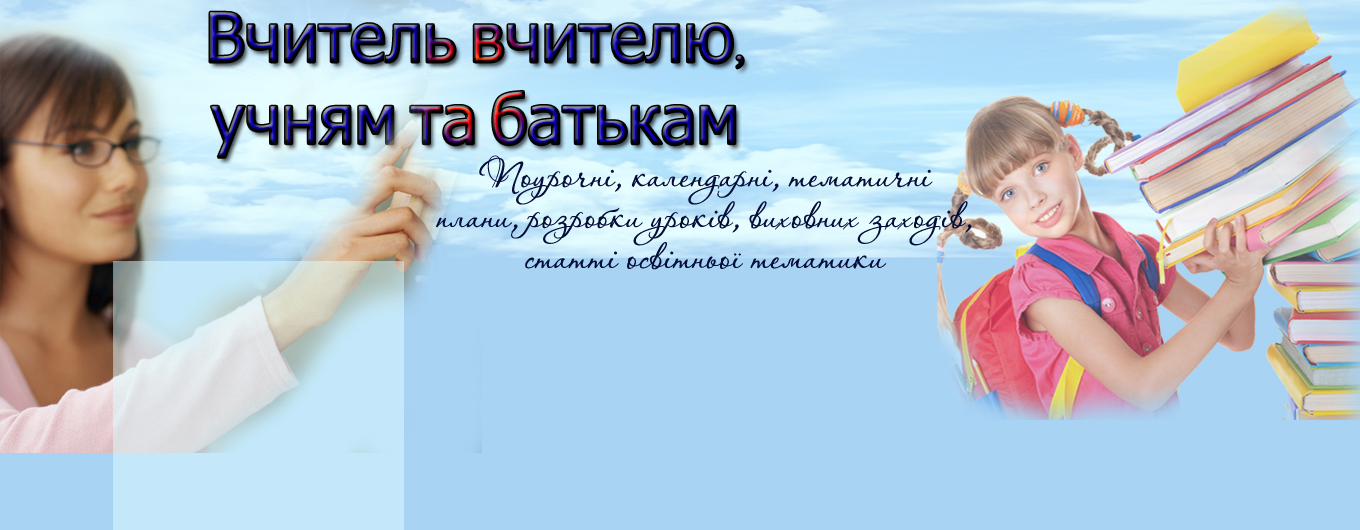 Педагогічна рада школи, загальні учнівські збори, спираючись на Конституцію України, «Міжнародну  декларацію прав людини», дбаючи про забезпечення прав і свобод дитини, гідних умов життя та навчання, прагнучи розвивати й зміцнювати демократичну правову державу, усвідомлюючи відповідальність перед Богом, власною совістю, попередніми поколіннями, приймають цю декларацію.Стаття 1.	Людина, її життя і здоров’я, честь і гідність, недоторканність та безпека визначаються в Україні найвищою соціальною цінністю. Права і свободи людини та їх гарантій визначають зміст і спрямованість держави. Утвердження і забезпечення прав і свобод людини є головним обов’язком держави. Стаття 2. 	Ти є вільним та рівним у своїх правах. Усі повинні ставитись один до одного по-братські. Стаття 3. 	Ти маєш право ходить до школи і вчитись. Повна загальна середня освіта є обов’язковою (згідно із ст. 53 Конституції України). Школа повинна сприяти розвитку усіх твоїх здібностей та твоєму вмінню досягти згоди та взаєморозуміння між людьми.Стаття 4. 	Ти маєш право на медичну допомогу, харчування, відпочинок та повноцінний фізичний розвиток, що забезпечується режимом школи. Стаття 5.  	Ти маєш право на свободу думки та релігії.Стаття 6. 	Ніхто не може примушувати тебе до вступу у будь-яку групу чи організацію.Стаття 7. 	Ти маєш право брати участь у керівництві колективом, обирати та бути обраним.Стаття 8. 	Ти маєш право володіти своїм майном.  Ніхто не може без поважних причин забрати твоє майно. Стаття 9. 	Ти маєш право на недоторканість, захист від втручань в особисте життя, нападів на честь та репутацію.Стаття 10. 	Ти маєш право на справедливий та гласний розгляд порушень своїх прав. Ти не маєш право чинити самосуд. Стаття 11.	 Ти обов’язки перед школою.Стаття 12. 	Ти повинен зберігати вірність своїй сім’ї, друзям, Батьківщині.Стаття 13. 	Ти повинен пам’ятати, що ти друг усім людям, брат іншим учням. Ти повинен поважати погляди інших, намагатися розуміти інших.Стаття 14. 	Ти повинен розуміти, що сила повинна бути тільки доброю.Стаття 15. 	Ти повинен бути ввічливим з усіма незалежно від віку, національності, релігії тощо. Стаття 16. 	Ти повинен дотримуватись сімейних традицій та традицій школи, виконувати і не порушувати закони суспільства. Якщо ти вважаєш закони невірними, ти можеш робити спробу змінити їх лише згідно із правилами. Стаття 17. 	Ти повинен утримувати своє тіло і думку чистими та здоровими.Стаття 18. 	Кожен учень має всі права і свободи, проголошенні цією декларацію незалежно від віку, національності, релігії тощо.Стаття 19. 	Держава, Конституція України, Декларація прав дитини, статут школи та батьки гарантують і охороняють твої права.Стаття 20. 	Права та свободи кожного можуть частково обмежуватися лише у випадку необхідності і забезпечення прав і свобод інших учнів.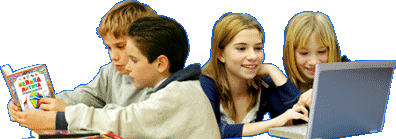             Планування учнівського комітету.Перспективний план 
розвитку шкільної організації учнівського самоврядуванняЗЗСО І-ІІІ ст.» Ліцей с.Одеради»на 2020-2025 роки
           Учнівське самоврядування в ліцеї діє на добровільних засадах, на основі єдності інтересів, відповідно до Статуту ліцею, Конституції України, законів України «Про об'єднання громадян», «Про молодіжні об'єднання та дитячі громадські організації», Державної цільової соціальної програми «Молодь України» на 2009-2015 роки та Конвенції про права дитини.Ліцей намагається керуватися інтересами й потребами дітей, які там не лише вчаться, а й живуть повноцінним і духовним життям. І саме через шкільне самоврядування, яке пройшло довгий шлях, до початку безпосередньої практики, відбувається процес підготовки майбутніх активних громадян нашої держави, із глибоко усвідомленою життєвою позицією, почуттям національної самосвідомості, які б змогли розв'язувати як щоденні, так і масштабні завдання, приймати власні рішення.Наш ліцей ставить за мету не просто йти в ногу з часом, а прагне випереджати час. Сьогоднішній учень ліцею – це передусім людина творча, з великим потенціалом саморозвитку та самореалізації. Молодь є важливою складовою сучасного українського суспільства, носієм інтелектуального потенціалу, визначальним фактором соціально-економічного прогресу.З метою підтримки та розвитку учнівського самоврядування, пошуку нових форм, методів і моделей його організації педагогічним колективом нашого навчального закладу заплановано проведення значної роботи, спрямованої на формування соціальної активності та громадянської самосвідомості молоді:активно залучати учнівську молодь до реалізації соціальних програм і проектів, проведення акцій та заходів, організованих органами учнівського врядування;надавати методичну допомогу та підтримку діяльності органів учнівського самоврядування;забезпечити приміщенням для проведення зборів учнівського активу;залучати органи учнівського самоврядування до превентивно-профілактичних заходів, спрямованих на попередження правопорушень та злочинності серед неповнолітніх, розв’язання проблем, насильства, жорстокості, гендерної нерівності, наркоманії та інших негативних явищ у молодіжному середовищі;сприяти співпраці органів учнівського врядування із засобами масової інформації для інформування громадськості про їх діяльність.Завдання учнівського самоврядування на 2020-2025 роки:розробка символіки шкільної організації учнівського самоврядування «Нове покоління»;продовження роботи над роботою інформаційного шкільного органу самоврядування веб-сайту ;активізація роботи щодо створення у нашому навчальному закладі клубу за інтересами;;розробка дизайну сайту ліцею;самовдосконалення особистості лідера при відвідуванні «Школи лідера» в нашому навчальному закладі;активізація роботи агітбригади ЮІР;перейняття досвіду щодо роботи агітбригади ДЮП, реорганізація її діяльності;активізація молодіжного руху за здоровий спосіб життя, перейняття кращого досвіду з профілактики запобігання негативним проявам серед дітей і молоді, впровадження нових форм «здорового дозвілля»;згуртування учнівського колективу та залучення до співпраці всі вікові категорії учнів ліцею;підвищення соціальної активності школярів залучанням їх до участі у волонтерському русі;розвиток громадянської свідомості учнів,їх залучення до реалізації соціально важливих проектів.В умовах посилення негативних інформаційного та соціально-психологічного впливу на особистість визначення місця і ролі учнівського самоврядування сьогодні набуває особливої значущості. Учнівське самоврядування є ефективним засобом виховання в умовах складних динамічних суспільних змін.Унікальна можливість учнівського самоврядування у створенні простору для самореалізації особистості. Проблема формування та самореалізації особистості в кожному поколінні є центральною темою і предметом осмислення, вивчення і експериментування.Учнівське самоврядування в нашому ліцеї спрямоване на розвиток ініціативи, можливості розкриття організаторських здібностей, підготовку та проведення різноманітних заходів у відповідності до потреб та інтересів.Перспективи розвитку учнівського самоврядування: надалі розширювати рамки своєї діяльності, виступати ініціатором і наставником нових, цікавих, корисних, креативних, неординарних починань.Учнівське самоврядування як сукупність форм дитячої самоорганізації та спільної діяльності за інтересами неможливе без відповідних дій з боку педагогів та керівництва школи. Навіть якщо мова йде про найвищий ступінь участі – самостійну дитячу ініціативу – діяльність школи має бути організована таким чином, щоб нагороджена ініціатива, яка має форму ідей та прагнень, спроб діяти, розвивлась, а не пригнічувалась шкільним мікросоціумом. Більше того, принципи внутрішнього шкільного устрою мають не тільки дбати про підтримку і розвиток виявленої учнівської ініціативи, а передусім створювати атмосферу, в якій би культивувалась дитяча активність. В колективі навчального закладу з давніми традиціями молодіжної участі, з високим рівнем демократичності і партнерства у взаєминах між вчителями та учнями та відповідною політикоюкерівництва інтенсивність участі очевидно буде більшою аніж там, де активність у позанавчальній діяльності не заохочується, а спроби неформальної самоорганізації ігноруються чи навіть сприймаються як негативне явище. Аналізуючи минулий і сучасний досвід організації учнівького самоврядування, визначаємо ряд провідних умов і принципів, які сприяють активізації молодіжної участі в умовах школи.ПАРТНЕРСТВООдним з базових принципів спільної з школярами діяльності в рамках управління шкільним життям, організації дозвілля чи просто проведення певних заходів є партнерське ставлення та відповідний тип спілкування, виконання спільних дій. Формування партнерських взаємин на рівні «педагог-учень» чи «педагог-директор(завуч)» або ж навіть «учень –директор(завуч)» не слід асоціювати з втратою взаємоповаги та встановленням панібратського ставлення. Скоріше навпаки: рівень ззаємної поваги тапорозуміння значно підвищується, зникає формалізм у взаєминах,підвищується адекватність у сприйманні поставлених спільних завдань та один одного, долаються основні комунікативні бар’єри. Вийти на рівень партнерства у спілкуванні і діяльності можливо передусім через самовиховання і педагогів, і учнів, і керівників школи, адже вимагає від партнерів високої рефлексії, усвідомлення цінності спільної діяльності та важливості спільних цілей.РОБОТА З АКТИВОМУ безпосередню діяльність щодо організації учнівського самоврядування включається передусім той сектор шкільної громадськості, який прийнято називати активом. На думку Харламова І.Ф. наявність працездатного та дієвого активу є суттєвим фактором організації учнівського самоврядування колективу, його деммократизації. До складу активу входять передусім учні, які виконують ті чи інші суспільні доручення (члени учкомів, шкільних парламентів, редколегій шкільних газет, старости класів, члени громадських організацій, що діють в школі, гуртків, творчих об’єднань тощо). Ключовими характеристиками активу є динамічна структура (змінюваність) та спадкоємність.Специфічні напрямки організаційно-виховної роботи з активом:виховні дії, спрямовані на усвідомлення учнями власних обов’язків, функцій та завданя колективу (інструктаж, конкретизація завдань, доручення, колективні обговорення, ундивідуальні бесіди, повсякденне спілкування);Надання повсякденної практичної допомоги в роботі, організація обміну досвіджо роботи;Контроль і спостереження за роботою активу, критика результатів, створення ситуацій, в яких учні можуть презентувати результати своєї роботи;Організація самостійного планування, самостійного аналізу результатів, заохочення учнівської ініціативи;ЗАБЕЗПЕЧЕННЯ РОЗВИТКУ КОЛЕКТИВУ ЧЕРЕЗ ФОРМУВАННЯ ПЕРСПЕКТИВОсобливе значення у справі шкільного самоврядування має формування перспектив цілей учасників. Саме таким чином, на думку педагогів і психологів, забезпечується розвиток і укріплення учнівського колективу. Розвиток участі залежить передусім від змістовності і динаміки діяльності учнівського колективу та загальношкільного колективу. А.С.Макаренко свого часу сформулював закон розвитку (руху) колективу: «Колектив повинен постійно рухатись вперед, досягати все нових і нових успіхів, чинити все більший і більший вплив на розвиток і особистісне формування своїх членів». Зупинка у розвитку колективу призводить до його ослаблення і розпаду. Колективна перспектива умова руху колективу – це віддалена у часі мета, що обумовлює прагнення і добровільну діяльність, в якій зацікавлена переважна більшість членів колективу. Характер перспективи залежить від індивідуальних психологічних і вікових особливостей учнів, колективних та індивідуальних інтересів і потреб. Аналіз учнівських перспектив дає педагогу вичерпану інформацію про внутрішній стан і настрій школярів, їх прагнення, інтереси, мрії,ціннісні орієнтири.ФОРМУВАННЯ СУСПІЛЬНОЇ ДУМКИВагомим фактором розвитку і досягнення зрілості колективу, а відповідно активізації участі, є формування суспільної думки. Під суспільною думкою слід розуміти ті домінуючі погляди, оцінки, які надаються в учнівському середовищі певним явищам і фактам колективного життя. Формувати і розвивати в колективі здорову суспільну думку можливо лише за умов добре налагодженої практичної діяльності учнів, власне кажучи-самої участі. Досить цікавим фактом є двостороння залежність між молодіжною участю та наявністю колективної думки:З одного боку, участь школярів у різноманітних формах самоврядування(колективній праці і творчості, прийнятті рішень, управлінні та спів управлінні) є необхідним ґрунтом і єдиним можливим середовищем для формування суспільної думки. Переживання з приводу успіху чи провалу, бажання отримати критику і здійснити критичну оцінку самостійно неодмінно супроводжують участь у спільній діяльності і, в той же час, утворюють «фундамент» суспільної думки.З іншого боку, суспільна думка є «лакмусовим папірцем» молодіжної участі: очевидна наявність в учнівському колективі суспільної думки є доказом причетності школярів до подій, з приводу яких вона формується. Враховуючи те, що суспільна думка в учнівському колективі є не просто спів падінням поглядів кількох людей, а народжене у колективному обговоренні консолідоване ставлення до подій і явищ, можна робити певні висновки щодо демократичності стосунків у колективі.СТВОРЕННЯ СИТУАЦІЇ ЗМАГАННЯЧасто використовується як метод активізації молодіжної участі в умовах школи, оскільки відповідає особливостям дитячої природи, а також є доступним дитині способом – шляхом співставлення – оцінити результати власної діяльності або ж діяльності колективу. Організація змагання вимагає чіткого формулювання мети і завдань (мотивація діяльності), встановлення певних правил і єдиних умов діяльності, очевидності і публічності результатів.ОРІЄНТАЦІЯ НА ЗАЛУЧЕННЯ УСІХ УЧНІВЗалучення усі учнів до різноманітної і змістовної спільної діяльності (позакласна робота, трудова, громадська та культурно-масова діяльність).Слід організовувати і стимулювати цю діяльність таким чином, щоб вона об’єднувала та згуртовувала учнів в дружний і працездатний колектив. Залучення учнів до шкільного самоврядування неодмінно має ефект, який Макаренко визначав як «ефект паралельної дії», коли виховна дія, спрямована на весь колектив, чинить вплив окремо на кожного з членів колективу; і навпаки – виховний вплив на окрему особистість у колективі розповсюджується на весь колектив.ПЕДАГОГІЧНА ДОПОМОГАЦе не контроль в діяльності суб’єктів учнівського самоврядування. Даний принцип передбачає забезпечення реальних прав і обов’язків учасників самоврядування; цілеспрямоване навчання організаторів шкільного життя необхідним у цій справі уміння і навичкам, створення ситуацій спільного навчання педагогів та учнів, взнаємо навчання; увага до консолідованої думки чи рішення учнівського колективу, обов’язкова наявність реакції на будь-яку активність з боку учнів.20 «золотих» правил учнівського самоврядуванняСміливіше внось свої пропозиції задля прийняття колективного рішення. Не бійся, що вносиш ідеї прості, з банку ідей відберемо золоті. Думку викладай чітко, якщо потрібно – повтори. Часу не марнуй, пропозиції внось стисло і чітко. Добре зрозумій – краще зробиш.Перш   ніж   прийняти   рішення,   навчись   бездоганно   його виконувати.. Не соромся помилитись. Соромно не вміти і не бажати виправитись.Будь-яку справу вінчає результат. Довіру треба розуміти так: все перевіряється ділом, турботою і дружбою. До товаришів стався справедливо, суди про них за роботу, а не за словами   	або твоїми особистими симпатіями. Будь тактовним, ввічливим. Не думай, що ти в чомусь переважаєш друзів і 	не поводься зверхньо. Зауваження бери до уваги, пропозиції виконуй. Твори, фантазуй сміливіше – шукай шляхи виконання рішень.  Не гарячкуй, коли вирішуєш важливі питання. У такому стані легко припуститися помилки. Не вішай носа, коли важко. Ідеї іншого критикувати не маєш права, покритикуєш – не буде ідеї.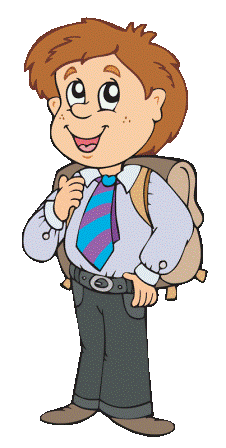  Пам'ятай: отримане завдання ти маєш зрозуміло пояснити товаришам. Не берись за все сам: один ніколи не зробить того, що може добре організований колектив, але не сиди, склавши руки, коли інші працюють. Не відкладай на завтра вирішення того питання, яке можна вирішити 	сьогодні. Прийняв рішення – виконуй! Доручив іншим – довіряй! Довіряючи – перевіряй! Допомагаючи – не підміняй. Визначте мету справи, сформуйте завдання. Складіть поетапний план досягнення мети. Визначте дату проведення заходу та дату   виконання кожного пункту плану.Визначте відповідальних за кожну ланку роботи.Контролюйте виконання етапів підготовки заходу. Знайдіть собі та членам команди заохочувальний стимул: він допоможе зробити те чого не хочеться. Не захоплюйтеся складними костюмами, тривалим оформленням, плануйте те, що можливо реально зробити. У підготовці спільної справи користуйтеся необхідною літерою, порадами дорослих.Кожна справа – пізнавальна, трудова чи спортивна – має бути змістовною.Готуючи свято, вечір, використовуйте віршовані привітання, музичний супровід, пісні, танці. 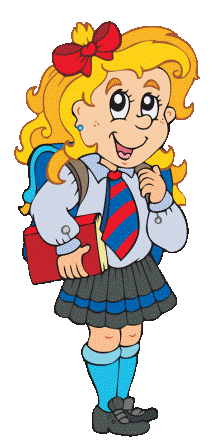 Доводьте справу до кінця. Послідовність і система – найважливіші умови успіху. Не берися водночас за кілька справ. Умій зосередитися на головному. Будь зібраним, вимогливим до себе. Будь у курсі всіх справ, щоб чітко знати що, де, коли, як і чому.Контролюй себе. Аналізуй, чи раціонально використано час. Не соромся запитувати у педагогів, цікався їх думкою в організації справ.Після закінчення справи зроби аналіз, висновки, внеси пропозиції щодо подальшої роботи. Самовдосконалюйся, цікався проведенням подібних заходів в інших школах. Намагайся виправдати довіру тих, хто тебе обрав, з ким співпрацюєш. 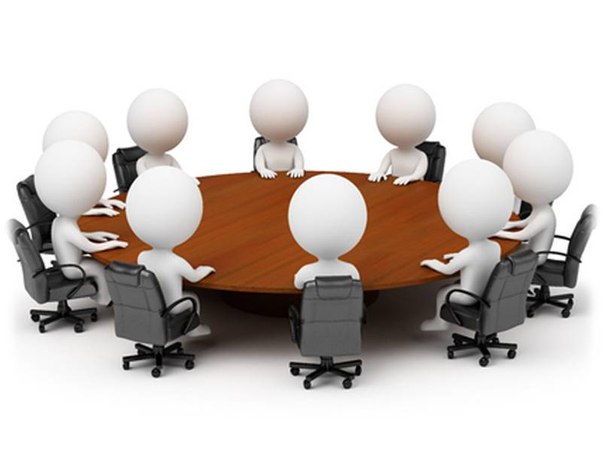 	А 	  – акуратність, артистизм. Б 	– безконфліктність. В 	– відповідальність, ввічливість, відкритість, виразність.     Г 	– горіння, гідність. Д 	– делікатність, демократичність. Е 	– енергійність, ерудиція.      Є 	– єдність (спільність інтересів). Ж 	– життєрадісність.                                      З 	– завзятість.                                                                  І 	– інтелігентність.                                                           К 	– комунікативність, культура. Л 	– лаконічність.                                                             М 	– мобільність.                                                              Н 	– надійність, наполегливість. О 	– оптимізм, оперативність. П 	– переконливість, постійність, передбачливість. Р 	– розкутість, розуміння. С 	– скромність, старанність, спритність, сміливість. Т 	– товариськість, точність, тактовність. 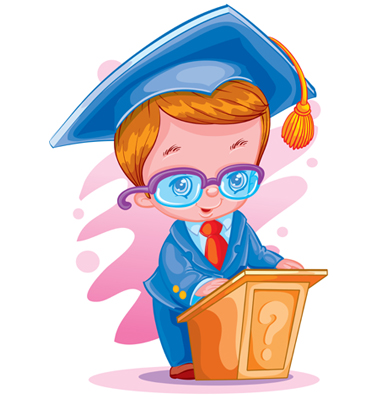 У 	– уява, уважність. Ф 	– фантазія. X 	– хоробрість. Ц 	– цілеспрямованість. Ч 	– чесність, чуйність, чемність. Ш 	– широчінь (поглядів, планів). Щ 	– щедрість, щирість. Ю 	– ювелірність (у роботі). Я 	– яскравість (як особистості). 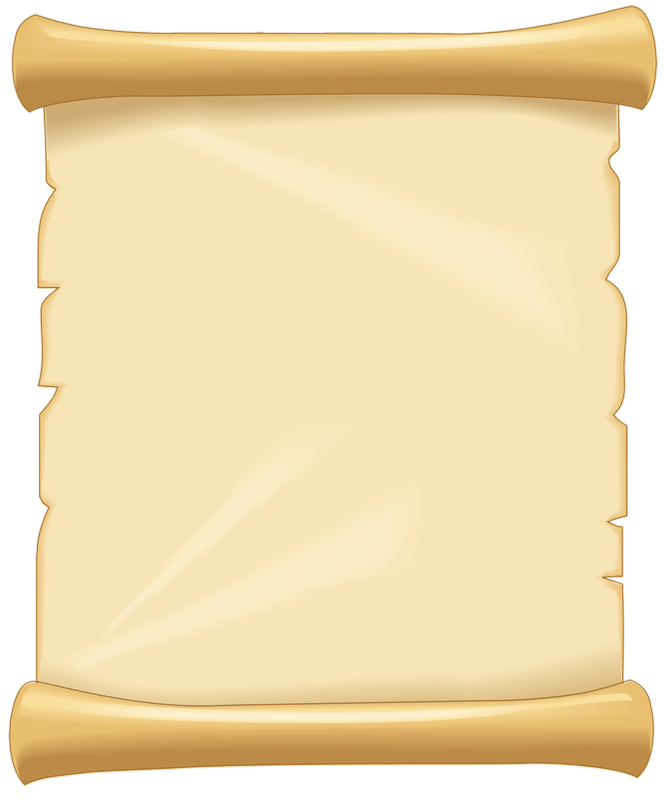 Пам’ятка старшому черговомуСтарший черговий класу отримує бланк звіту чергового класу напередодні. Виконує записи і розподіляє пости за тиждень. Записує порушення дисципліни протягом чергування від чергових на постах.Щодня оцінює разом з черговими на постах санітарний стан та дисципліну класів.Визначає кращий і найгірший клас тижня.Підписує звіт чергування у голови учкому, педагога-організатора, дирекції школи та завідуючої їдальнею в останній день чергування (з виставленням ними оцінки за чергування за п’ятибальною шкалою).Звітує про хід чергування на щотижневій робочій лінійці.У разі відсутності старшого чергового його обов’язки виконує староста класу, заступник старости.У разі відсутності звіту клас продовжує чергування     іще один робочий тиждень.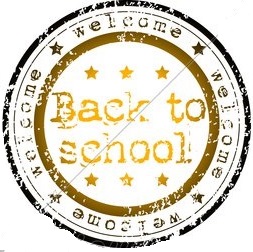 Черговий клас: 			_____________	Дата чергування: 		____________ 	Старший/а черговий/а: 	____________Пост №1(перший поверх):___ 			Пост №2(другий поверх):___Пост №5 (їдальня):______ 			Пост №6 (підвал, вестибюль):________Види порушень дисципліни:недбале ставлення до державного, колективного, приватного майна; недотримання правових, моральних і етичних норм: крики, лайка, сварка, бійка; небезпечна поведінка:  біг по коридору, гра м'ячем у коридорах і кабінетах; спізнюватись на уроки, самовільно залишати школу, приносити до школи сторонні речі;порушення чистоти; недотримання правил самообслуговування в їдальні; вживання їжі за межами їдальні (гарбузове, соняшникове насіння);непокора черговим: невиконання зауважень, образи, погрози.Щоденна оцінка за санітарний стан класівСторінка Щоденна оцінка за дисципліну:Найкращий клас тижня: _________                                 		Найгірший клас тижня: _________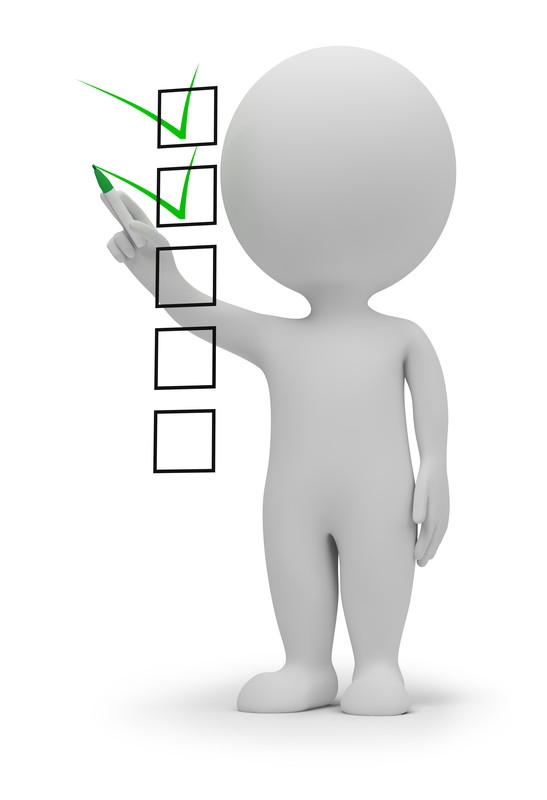 Як часто ви берете участь у громадських справах.а) як правило чи практично завжди.б) час від часув) зрідка або ніколи.У яких шкільних справах ви берете участь час від часу?а) дискотеки;б) відвідування різних закладів загальнокультурного призначення;в) різноманітні екскурсії;г) спортивні змагання;д) інтелектуальні ігри.Чи подобається вам брати участь у загальношкільних справах?а) беру радо участь;б) це цікаво, але не дуже;в) особливої зацікавленості не маю;г) це мені взагалі не цікаво.Для чого ви берете участь у загальношкільних справах?а) можливість поспілкуватися;б) отримую нову інформацію;в) змушують учителі;г) це просто цікаво;д) це набагато цікавіше, ніж просто ходити вулицею.Що таке учнівське самоврядування?а) взагалі не знаю, що це таке;б) можливість захистити свої права;в) самоврядування – іграшка в руках дорослих, засіб для окозамилювання своєї влади;г) свій варіант.6.  Кого ви хочете бачити головою учнівського самоврядування . ПорушникиПонеділок Понеділок ВівторокВівторокСередаСередаЧетверЧетверП'ятницяП'ятницяПорушникиПонеділок Понеділок ВівторокВівторокСередаСередаЧетверЧетверП'ятницяП'ятницяПорушникиПонеділок Понеділок ВівторокВівторокСередаСередаЧетверЧетверП'ятницяП'ятницяПорушникиПонеділок Понеділок ВівторокВівторокСередаСередаЧетверЧетверП'ятницяП'ятниця11223344556677889910101111ПонеділокВівторокСередаЧетверП'ятницяСередній балКласПонеділокПонеділокПонеділокВівторокВівторокВівторокСередаСередаСередаЧетверЧетверЧетверП’ятницяП’ятницяП’ятницяСередній балЗагальний с.б.Класкоридорподвір’яЇдальнякоридорподвір’яЇдальнякоридорподвір’яЇдальнякоридорподвір’яїдальнякоридорподвір’яЇдальняСередній балЗагальний с.б.ДатаКлас Головар учнівської радиПедагог-організаторДирекціяЗав.ЇдальнеюСередня